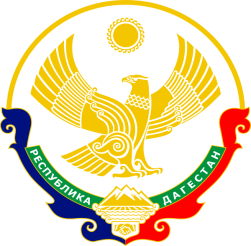 РЕСПУБЛИКА ДАГЕСТАНМО «АКУШИНСКИЙ РАЙОН»МКОУ «ТАНТЫНСКАЯ СРЕДНЯЯ ОБЩЕОБРАЗОВАТЕЛЬНАЯ ШКОЛА».	368283 с.Танты    tanti.dagschool.com    Tantisosh@mail.ru   тел. +7(906)449-51-23  ИНН 0502004898 _________________________________________________________________________________________________	Методические документы, разработанные школой для обеспечения образовательного процессаОсновная образовательная программа начального общего образования(ФГОС)Основная образовательная программа основного общего образования(ФГОС)Основная образовательная программа основного общего образования 9 класс(ФК ГОС)Основная образовательная программа среднего общего образования(ФК ГОС)Дорожная карта 